LORD OF THE DANCE CHORUS:[C] Dance, dance, wherever you may beI am the Lord of the [G] Dance, said He!And I [C] lead you all, wherever you may beAnd I [G7] lead you all in the [C] Dance, said He! [C]I [C] danced in the morning when the world was begunI [G] danced in the Moon & the Stars & the SunI [C] came down from Heaven & I danced on the EarthAt [F] Bethle-[G7]hem I [C] had my birthCHORUS:[C] Dance, dance, wherever you may beI am the Lord of the [G] Dance, said He!And I [C] lead you all, wherever you may beAnd I [G7] lead you all in the [C] Dance, said He! [C]I [C] danced for the scribe & the phariseeBut they [G] would not dance & they wouldn't follow meI [C] danced for fishermen, for James & JohnThey [F] came with [G7] me & the [C] Dance went onCHORUS:[C] Dance, dance, wherever you may beI am the Lord of the [G] Dance, said He!And I [C] lead you all, wherever you may beAnd I [G7] lead you all in the [C] Dance, said He! [C]I [C] danced on the Sabbath, cured the lame[G] Holy people said it was a shame!They [C] whipped, they stripped, they hung me high[F] Left me [G7] there on the [C] hill to die!www.bytownukulele.caCHORUS:[C] Dance, dance, wherever you may beI am the Lord of the [G] Dance, said He!And I [C] lead you all, wherever you may beAnd I [G7] lead you all in the [C] Dance, said He! [C]I [C] danced on a Friday when the sky turned black[G] Hard to dance with the devil on your backThey [C] buried my body, they thought I was goneBut [F] I am the [G7] Dance & the [C] dance goes on!CHORUS:[C] Dance, dance, wherever you may beI am the Lord of the [G] Dance, said He!And I [C] lead you all, wherever you may beAnd I [G7] lead you all in the [C] Dance, said He! [C]They [C] cut me down, I leapt up high[G] I am the Life that will never, never die!I'll [C] live in you, if you live in Me[F] I am the [G7] Lord of the [C] Dance, said He!CHORUS:[C] Dance, dance, wherever you may beI am the Lord of the [G] Dance, said He!And I [C] lead you all, wherever you may beAnd I [G7] lead you all in the [C] Dance, said He![C] Dance, dance, wherever you may beI am the Lord of the [G] Dance, said He!And I [C] lead you all, wherever you may be…And I [G7] lead you all in the [C] Dance, said He!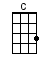 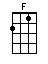 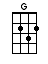 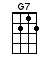 www.bytownukulele.ca